Осенний праздник   в  подготовительной  к школе группе«БАБА-ЯГА  СПЕШИТ  НА ОСЕННИЙ     ПРАЗДНИК»Дата  проведения – 30 октября 2012 г.ГБОУ  Д/С № 2526Участники: Баба-Яга - воспитатель Власова Ирина Тимофеевна,                      Осень – Доможирова Наталья  Геннадьевна,                      музыкальный  руководитель Квитко  Татьяна  Сергеевна,                             дети, родители.             Под  музыку   дети  заходят    в  зал. Встают  врассыпную  на ковре.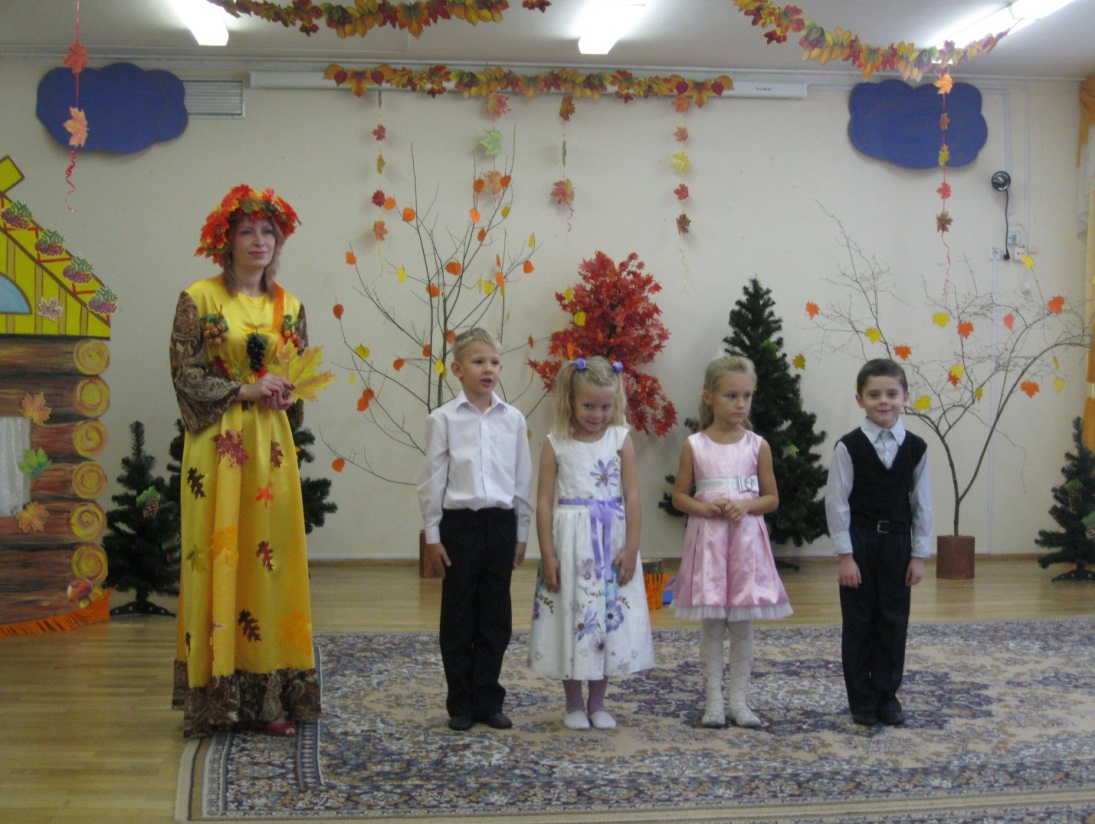 Ведущий:  Какая красивая   осень, Какой  золотистый  ковер!И в  гости   сегодня, ребята,К нам  праздник  осенний  пришел. Дети:        В праздник   осенний                  Гостью мы  ждем.                  Давайте   мы  Осень                   К  нам  в  сад  позовем.Приходи  к нам  в гости, Осень,Очень  тебя  просим!                                                   Звучит  песня  «ЧУДО-ОСЕНЬ».                                                  После  песни дети сели на стулья.                                                        Под  музыку  входит  Осень.Осень:  Меня  вы  звали? Вот  и  я.Привет  осенний  вам, друзья.Я - Осень золотистая,На праздник к  вам пришла,Осенние  сюрпризыДля вас я принесла.Принесла  я  для  детейОчень много овощей.Урожай  у  нас богатый,Посмотрите-ка, ребята.                                          СЦЕНКА  «ВИТАМИНЫ  С  ОГОРОДНОЙ  ГРЯДКИ»                                                    Дети    читают  стихи   про овощи.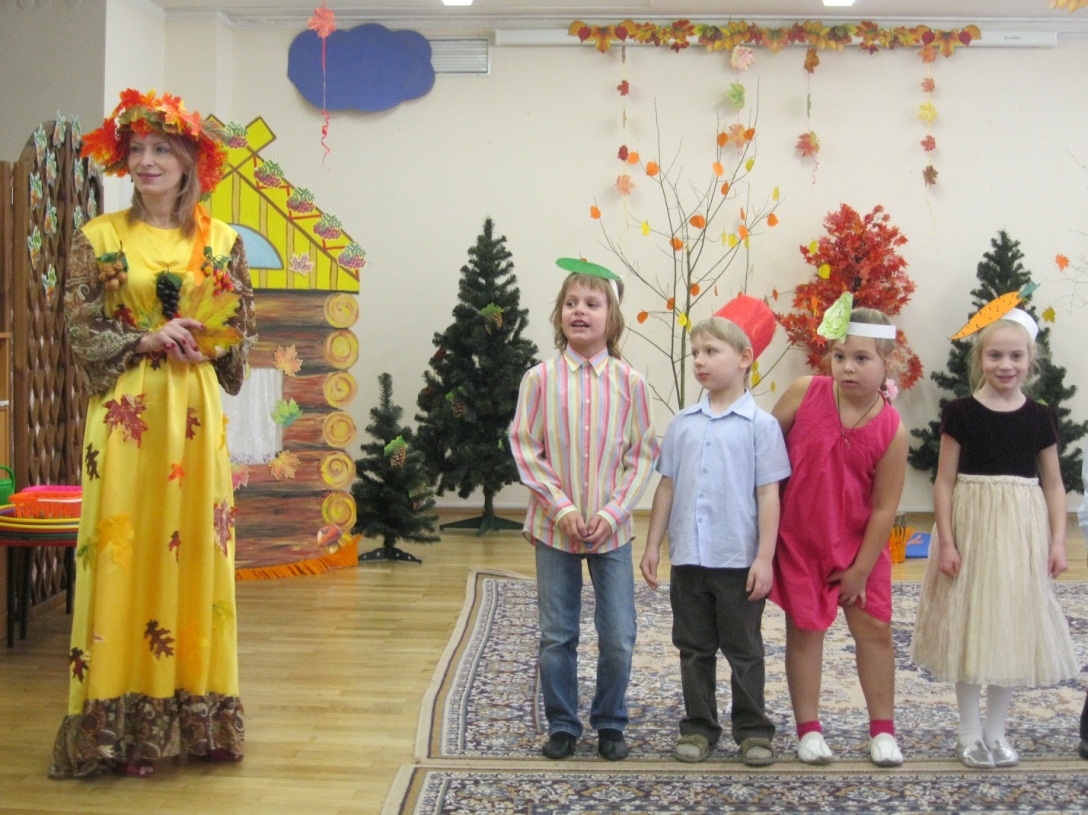 Осень: А теперь  заглянем  в  лес,               В нем  полным-полно чудес!                                     Дети   читают   стихи  про   осенний   лес.                                  Дети  поют  песню «ЧАРОДЕЙ - ЛИСТОПАД»Осень:     Спасибо, милые  певцы. Я вас хвалю, вы молодцы. А главный  сюрпризЯ держала  в  секретеЯ  сказки  для  вас приготовила, дети.Ой, слышите  стук?Кто  спешит  к  нам  сюда?За  дверью  Баба-Яга  говорит:- Пустите, я – добрая  Баба-Яга. (Входит   в  зал.)Баба-Яга:  Ой, Осень, я  сказку  свою  потеряла.Не  помню, в  какой  я  живу-поживала…Мне, Осень, дорогу  в  мой  дом  подскажи…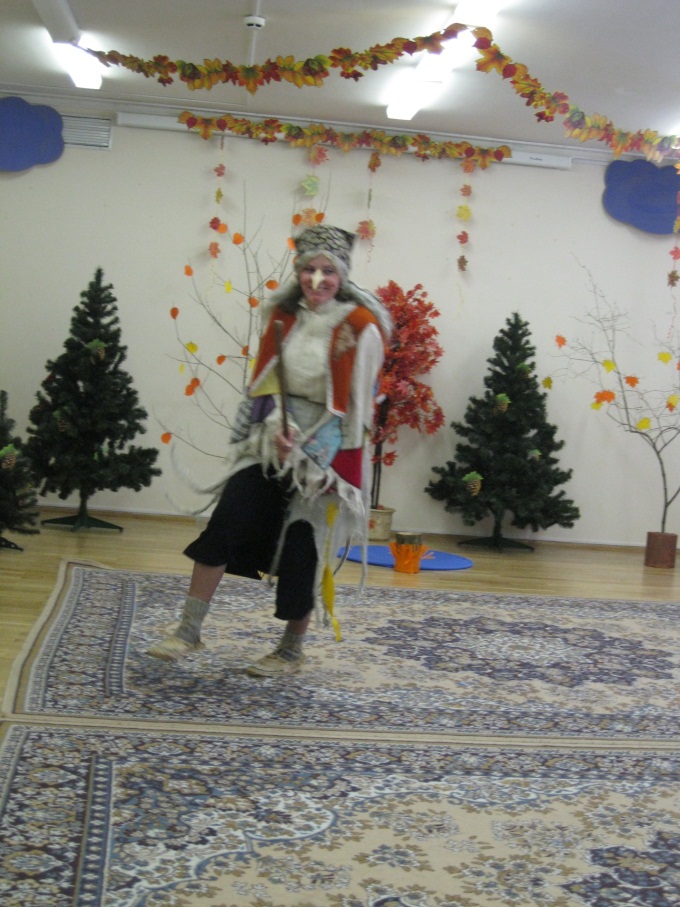 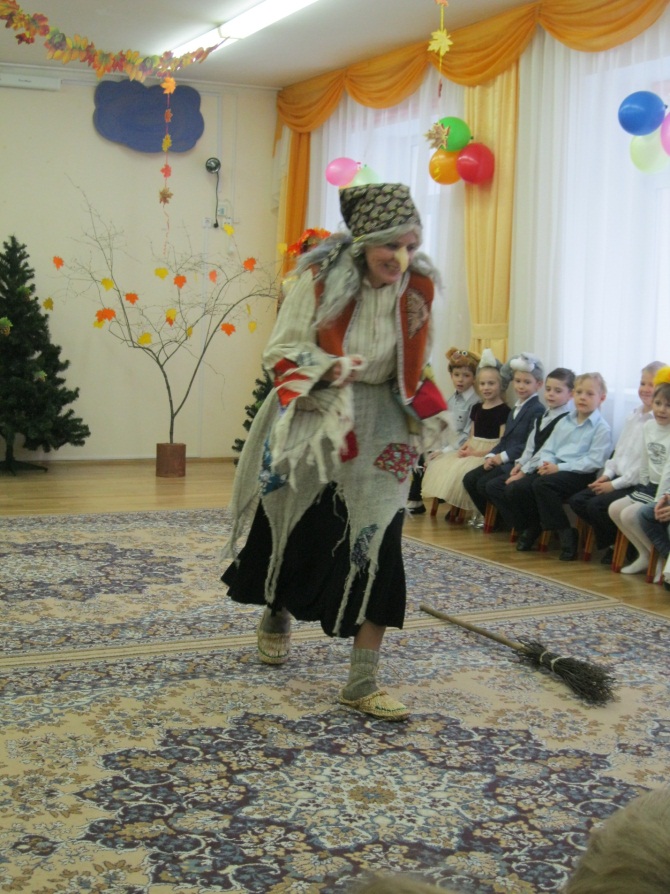 Осень:  Ну  что  ж,  вот клубочек, за ним и иди…                               Яга  идет  за  клубочком. Подходит  к  теремку.Баба-Яга : Это что за  теремок?                  Он не низок, не высок.                  Помогите мне, ребята:                  что  за  сказка  здесь  живет?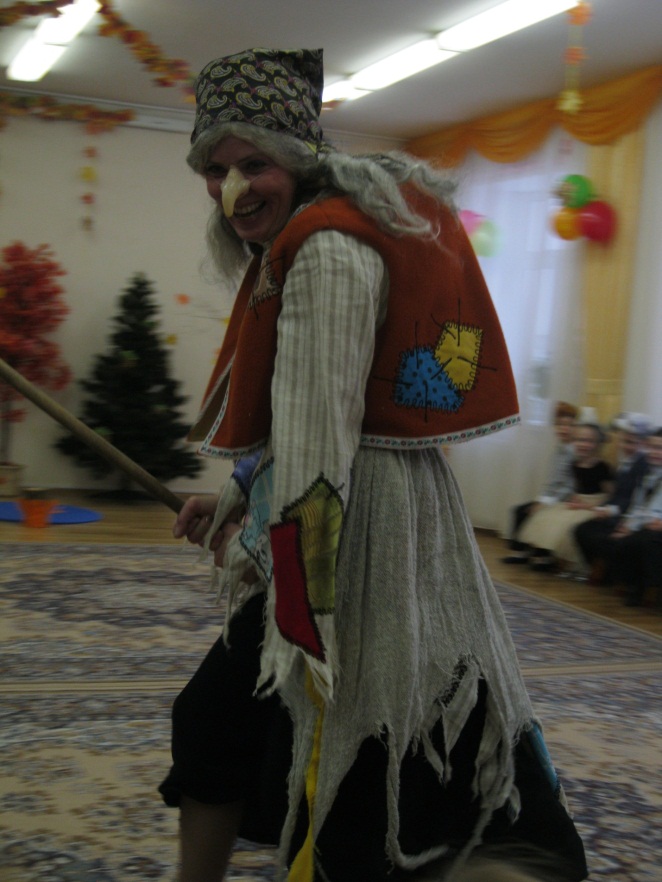 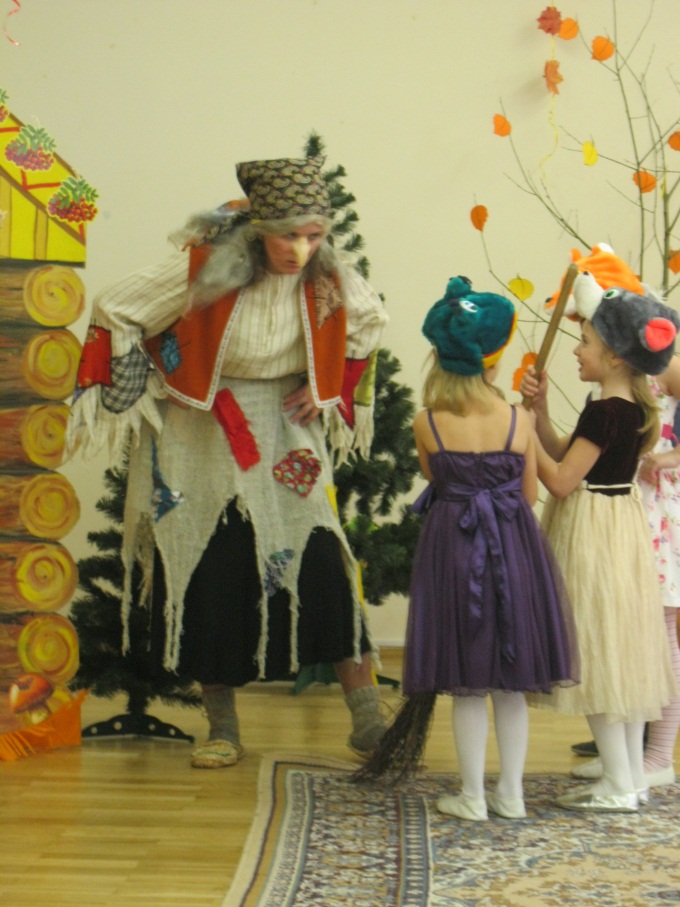              Из  теремка  по  очереди   выбегают  дети-персонажи.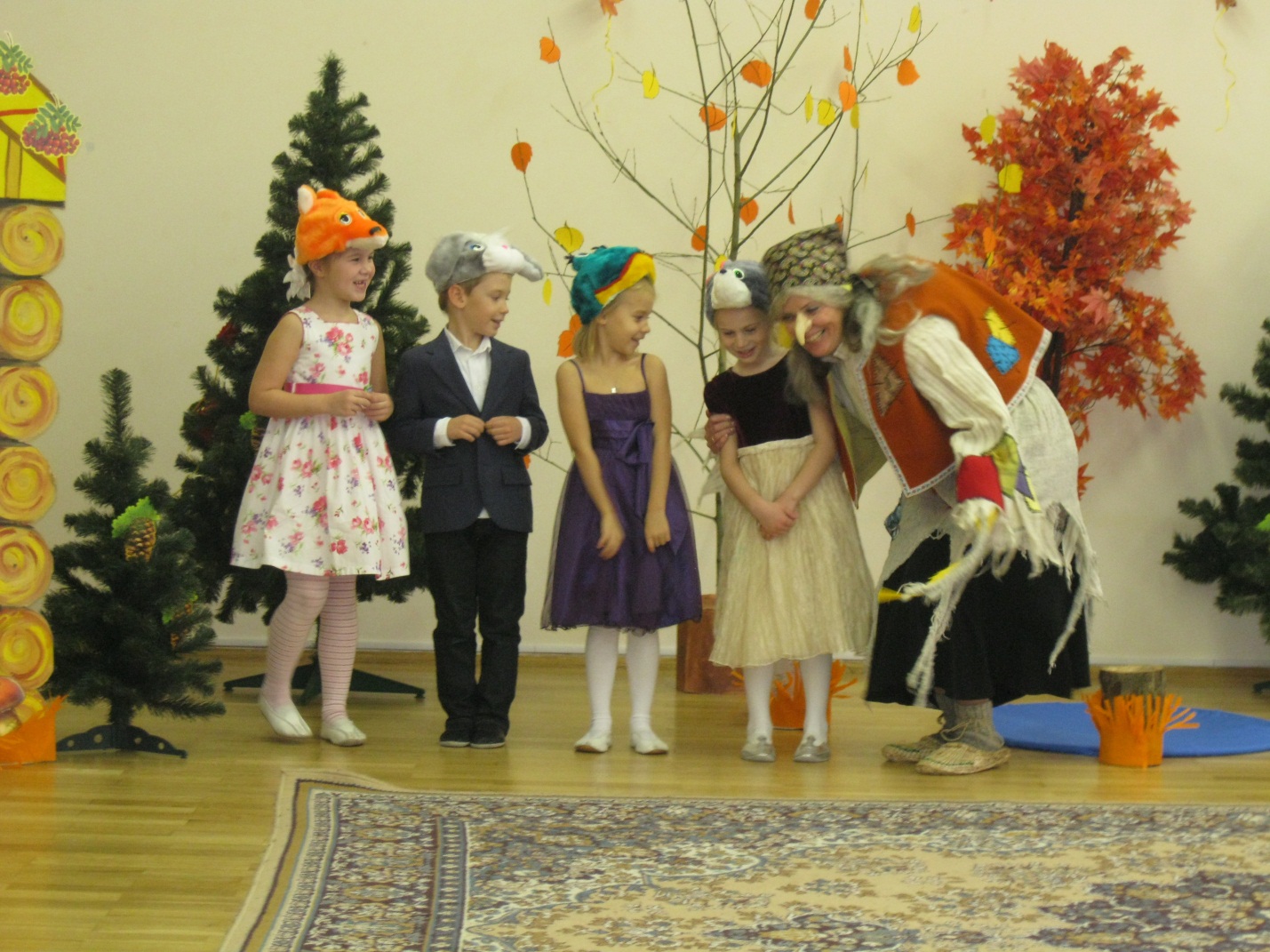 Мышка:       Здесь  живу я, Мышка-норушка.Лягушка:    Я – зеленая Лягушка.Заяц:            В  теремочке  есть и  Зайчик,                      По прозванью  побегайчик.Лиса:           В  сказке  есть Лисичка,                     Очень хитрая  сестричка.Вместе:       А  ты  кто?Баба-Яга:    Я –Яга,    костяная  нога   В  теремок  пустите жить.   Буду  с вами  я  дружить.Лиса:          Что ж , пожалуй, заходи  Да  с дороги  отдохни.  А  у  нас  веселый  час,  Пригласим  на  танец   вас.                                          Дети  танцуют   ПАРНЫЙ  ТАНЕЦ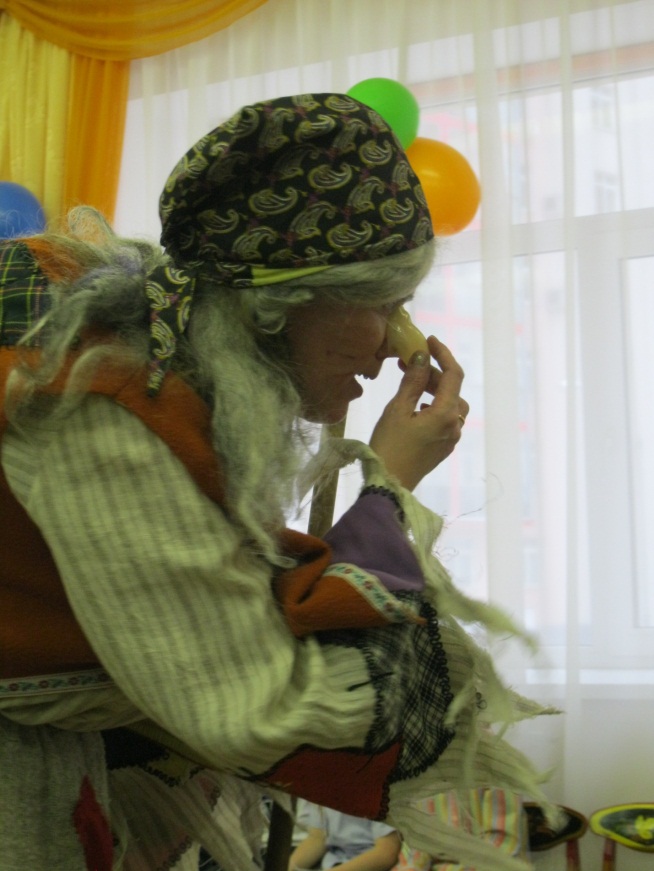 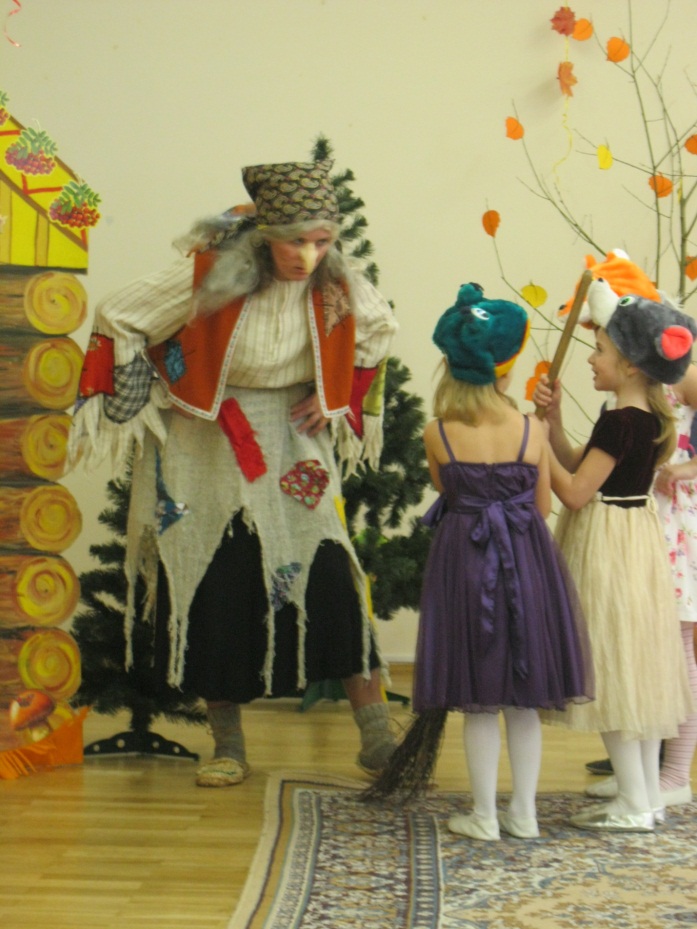                     После  танца   звери подходят  к  теремку, из  него выходит злая  Баба-Яга.Баба- Яга:   Вы  куда?Звери:       В теремок.Баба-Яга: На дверях  теперь замок. Уходите  вы   отсюда, Как  бы не  было   вам худо! В этой  сказке  навсегда  будет жить    Одна Яга!Мышка:   Если  в сказку   ты  войдешь, Сказку  всю перевернешь.Звери:      В   нашей  сказке  нет тебя,Уходи  от нас, Яга!                         Звери выгоняют   Бабу-Ягу  метлой.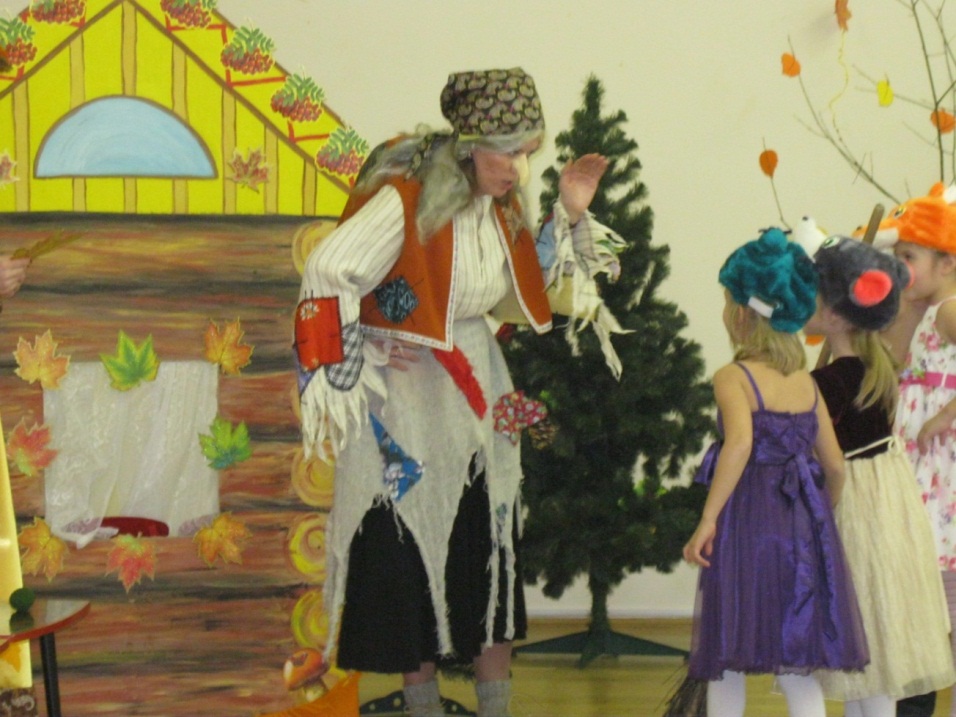 Баба-яга:   И  не  нужен мне  ваш  дом,                    Ну  и оставайтесь   в нем!                    Я  свой   дом  искать  пойду,                     Свою  сказку  найду!Осень:      Так  Яга  все  шла  и шла,                   То  добра, то  зла.                   То  ругалась, то  ворчала, вдруг  кого-то  повстречала.Огляделась  без  опаски.И попала  снова  в сказку.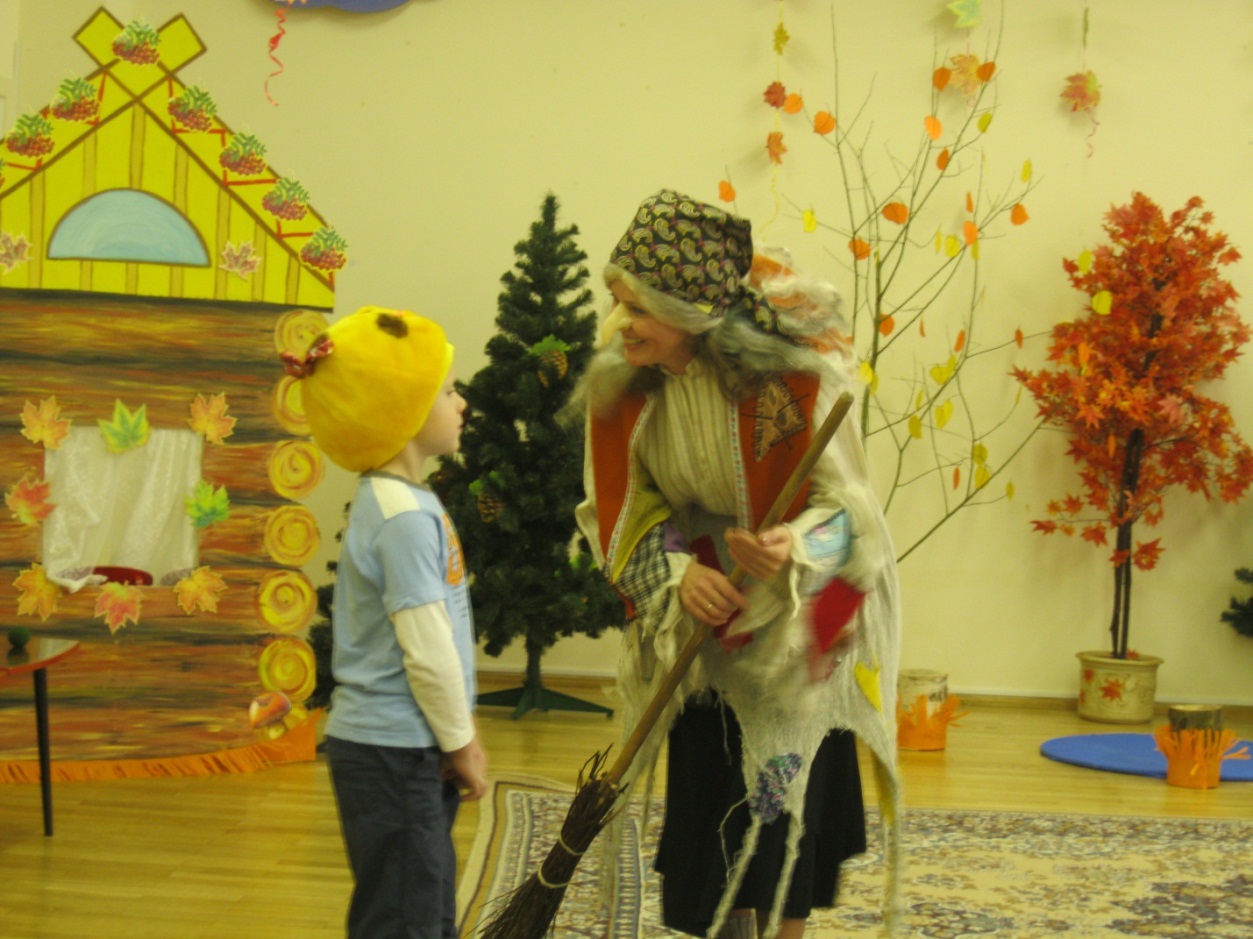                                                 Баба-Яга  встречает  Колобка.Яга:            Кто ты , миленький  дружок?Колобок:  Я -  веселый  Колобок.                   По  сусекам   я  скребен,                    На  сметане   я  мешен.                   Я  от дедеушки  ушел,                    Я  от  бабушки  ушел.                   И   от   тебя  уйду.Яга:           Ой, какой же  ты  хороший,                   И румяный, и пригожий,                   очень  съесть хочу  тебя!Колобок:  Нет, Яга, никак нельзя!                   Ты, Яга, меня  не кшуай,                     Песню  про  меня  послушай!                                      Дети исполняют  песню  «КОЛОБОК».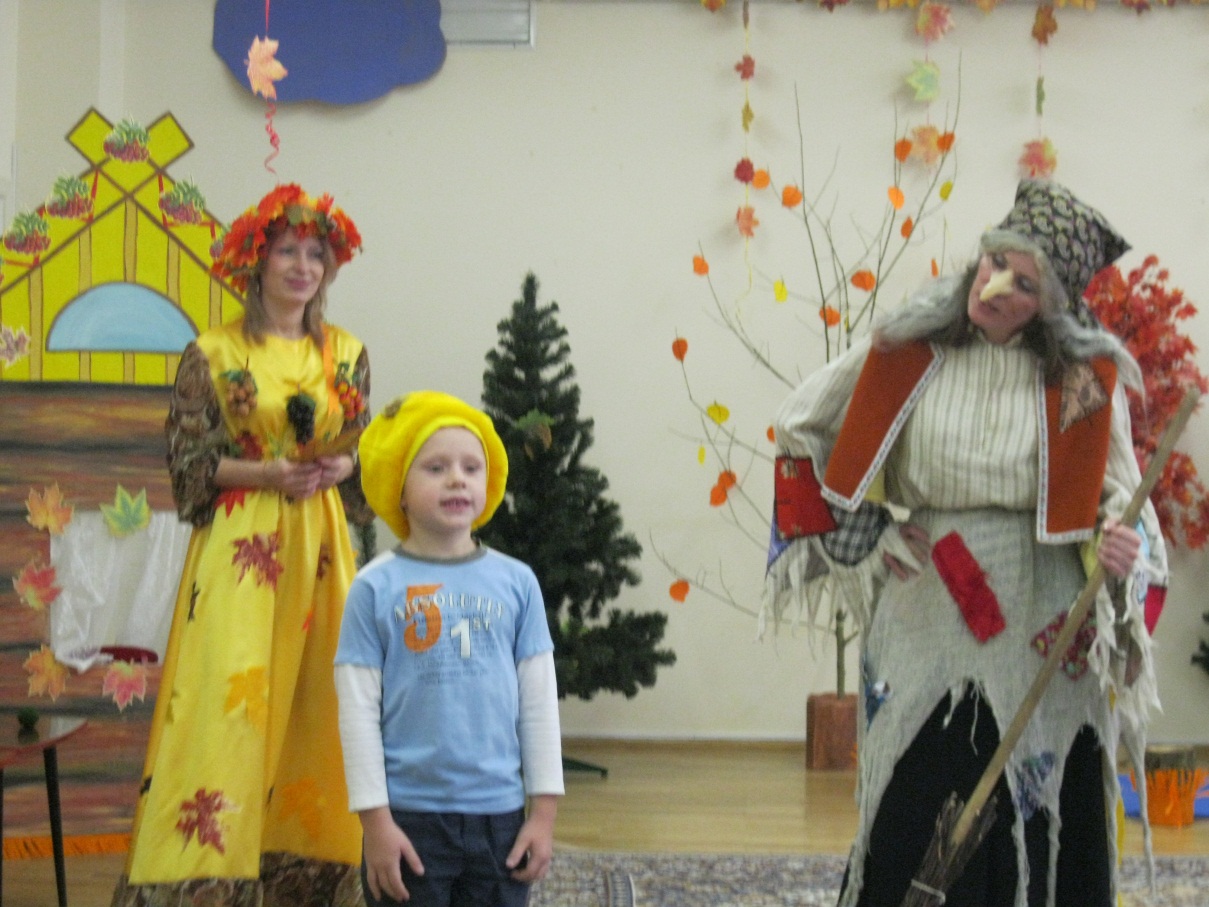 Яга:          Песня  хороша  твоя, Все м спасибо  вам, друзья, А  давай-ка, поиграем: если  я  тебя поймаю, Сразу  съем тебя  дружок,  как  согласен, Колобок?Колобок:  Кто  же   мне   в игре  поможет?Осень ( обращается  к  детям) :  Поиграем  с ними  тоже.          Баба-Яга  играет с Колобком в  подвижные  игру «КОЛОБОК».           Колобок    убегает от  нее.     Баба-Яга  падает.	Яга:  Не  попался  на  зубок!Укатился   Колобок!Что ж, пора  идти опятьСвою  сказку  мне  искать!Баба-Яга  обходит  зал  и останавливается. В этот  момент выходят Лиса и Волк.                                               Лиса и Волк  учат Бабу-Ягу  ловить рыбу.Выходит  из  леса  Медведь. Спрашивает детей.  В  какой сказке он живет? ( «Маша и медведь»,..). Баба-Яга  вспоминает, что в ее сказке  были  Иванушка, Аленушка, яблонька…  Дети отгадывают сказку «ГУСИ-ЛЕБЕДИ».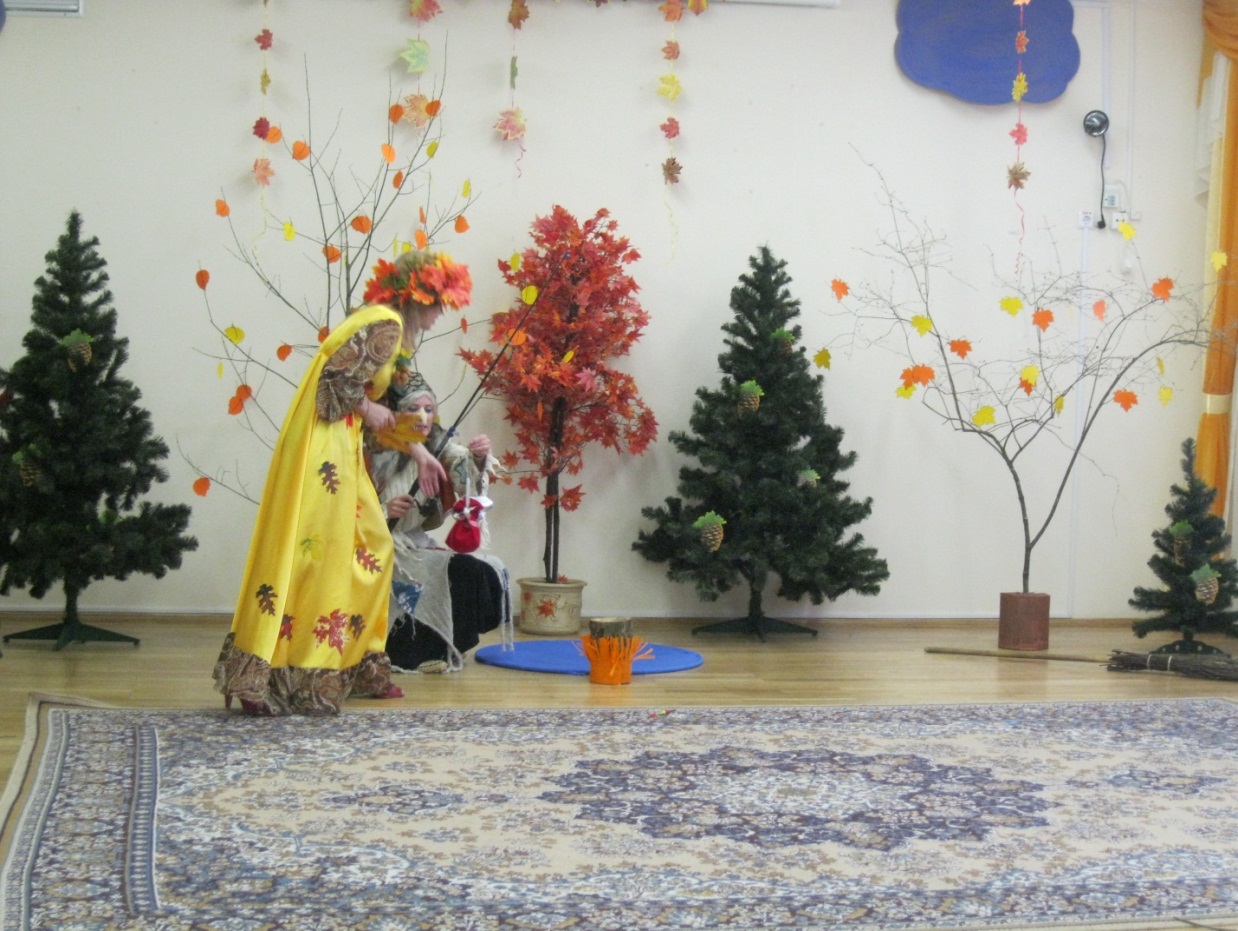 Осень и Баба-Яга  угощают детей  яблоками. Баба-Яга возвращается  в  свою  сказку.